Kabel (Schnittstellen)Monitor- und Beamer-SchnittstellenMonitor- und Beamer-SchnittstellenMonitor- und Beamer-SchnittstellenMonitor- und Beamer-SchnittstellenMonitor- und Beamer-SchnittstellenMonitor- und Beamer-SchnittstellenMonitor- und Beamer-SchnittstellenMonitor- und Beamer-SchnittstellenMonitor- und Beamer-Schnittstellendigital (modern)digital (modern)digital (modern)digital (modern)digital (modern)digital (modern)digital (modern)analog (alt)analog (alt)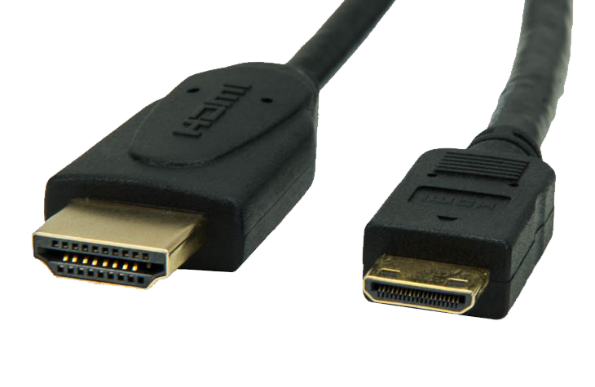 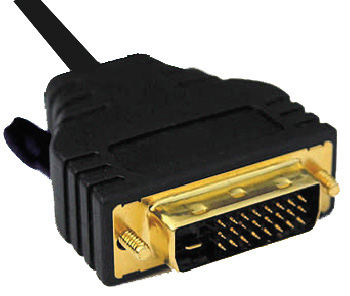 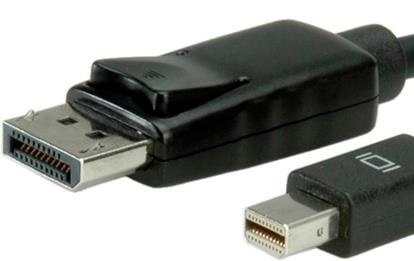 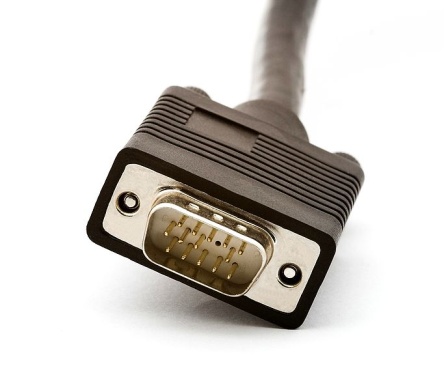 USB-TypenUSB-TypenUSB-TypenUSB-TypenUSB-TypenUSB-TypenUSB-TypenUSB-TypenUSB-Typen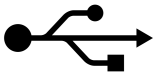 Version   Highspeed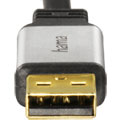 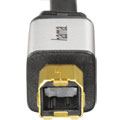 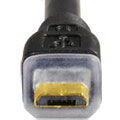 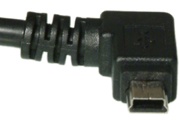 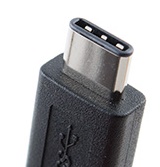 Superspeed+Version 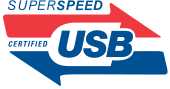 Version   Superspeed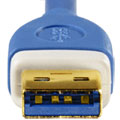 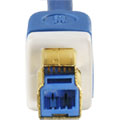 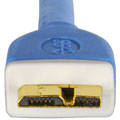 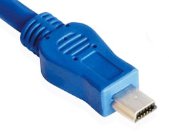 Superspeed+Version Andere SchnittstellenAndere SchnittstellenAndere Schnittstellen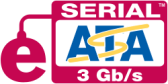 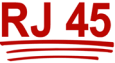 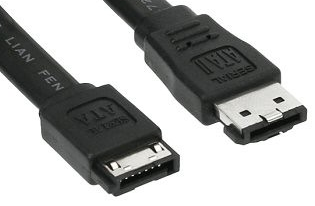 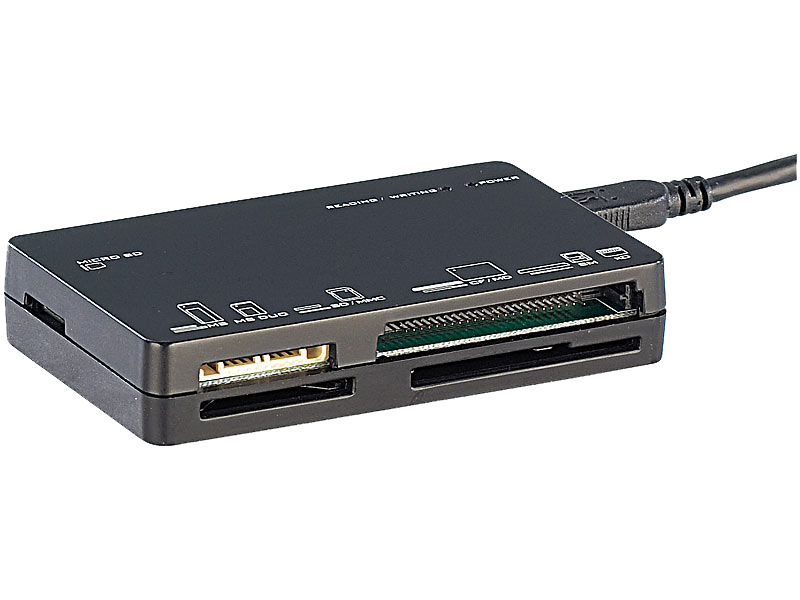 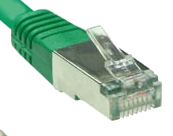 